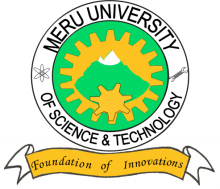 MERU UNIVERSITY OF SCIENCE AND TECHNOLOGYP.O. Box 972-60200 – Meru-Kenya.Tel: 020-2069349, 061-2309217. 064-30320 Cell phone: +254 712524293, +254 789151411Fax: 064-30321Website: www.must.ac.ke  Email: info@must.ac.keUniversity Examinations 2015/2016THIRD YEAR, SECOND SEMESTER EXAMINATION FOR THE DEGREE OF BACHELOR   OF COMMERCEBFC 3376: PUBLIC SECTOR ACCOUNTINGDATE: AUGUST, 2016						TIME: HOURSINSTRUCTIONS:  Answer question one and any other two questions  QUESTION ONE (30 MARKS)Define the term public sector and explain its characteristics .			(6 Marks)State –owned enterprises should comply with new governance requirements established by the Public Enterprise Monitoring Board which requires that the financial accounts should be produced annually within three months of the year-end, in accordance with good accounting practice. Discuss the accounting principles.					(4 Marks)The following balances have been extracted from the books of MERU Local Government Treasury, for the month ended 31 March 2014:Reserve Fund					33,500Cash on hand					53,000Bank Overdraft					  5,700Revenues (recurrent/capital)		          158,500Expenditures (recurrent/capital)			125,390Loans						200,000Deposits into (the L.G.C Treasury)		  23,450Advances (granted by L.G.C)			  25,560Investments					  15,200Suspense Accounts				202,000Required:Prepare a trial balance for the month ended 31 March, 2014.			(10 Marks) Compare and contrast Private and Public Sector Accounting.		(10 Marks)QUESTION TWO (20 MARKS)a)    Explain the main purposes of Public Sector Accounting.			(5 Marks)b)   SWAMI LOCAL GOVERNMENT had the following ledger balances in respect of Egu Awon Memorial than Fund as at 31 December, 2007:	DR			CRCash	8,400Loan Receivable					316,000Investments					202,000			Fund Balance					526,400Balance c/d	526,400			526,400During the year 2008, the following transactions took place:	 Investments costing 461,600,000 were sold for 463,800,000461,400,000 cash was received from the repayment of loans.145,000,000 was received from the family of a former student in fill payment of a loan which had earlier been written off.483,600,000 was issued out as loan during the year.A loan of 41,500,000 was written off as un-collectable. A contribution of 46,000,000 in cash was received as gift from a former borrower.Required:Open the ledger accounts and record the year 2008 transactions.		(5 Marks)Extract a trial balance and prepare the balance sheet of the Fund as at 31/12/2008(5 Marks)Prepare a statement of changes in the fund balance.				(5 Marks)QUESTION THREE (20 MARKS)Analyse the various sources of revenue payable to Consolidated Revenue Fund.(8 Marks)Discuss Fund accounting showing the different types of fund in the public sector .(7 Marks)Explain vital tools for the efficient implementation of the budget and show how they function.										   (5 Marks)QUESTION FOUR (20 MARKS)Explain the importance of revenue control techniques and identify the various types of controls exercised over government expenditure.				(10 Marks)The following balances have been extracted from the books of Akinyele Local Government Treasury, for the month ended 31 March, 2015.Reserve Fund					  33,500Cash on hand					  53,000Bank Overdraft				    5,700Revenues (recurrent/capital)			158,500Expenditures (recurrent/ capital)		125,390Loans						200,000Deposits into (the L.G.C Treasury)	              23,450Advances (granted by L.G.C)			25,560Investments					15,200Suspense Accounts			           202,000You are required to prepare a trial balance for the month ended 31 March, 2015.	(10 Marks)QUESTION FIVE (20 MARKS)State the financial controls and problems of a Local Government Council.	(5 Marks)The Ministry of Commerce & Industries in Kwara State of Nigeria is about to prepare its 2010 Budget for submission to the State Budget Department. The Permanent-Secretary of the Ministry made available to you the following information in respect of the personnel costs.Job Title				Number (in post)  Grade level (GL)	Salary (Shs)Director of Commerce			-		17		60,000 x 20,000Deputy Director of Commerce		2		16		55,000 x 18,000Assistant Director of Commerce 	3		15		50,000 x 15,000Chief Accountant				4		14		45,000 x 12,000Assistant Chief Accountant		5		13		40,000 x 10,000Principal Accountant			4		12		35,000 x 9,000Senior Commercial Officers		8		10		30,000 x 8,000Commercial Officer 1			5		09		25,000 x 7,000Commercial Officer II			10		08		20,000 x 6,000Principal Trade Officer			12		10		30,000 x 8,000Senior Trade Officer			10		09		25,000 x 7,000Higher Trade Officer			12		08		20,000 x 6,000Executive Trade Officer			15		07		15,000 x 5,000Assistant Executive Trade officer	18		06		12,000 x 4,000Clerical Officer				25		04		10,000 x 3,000Assistant Clerical Officer		20		03		8,000 x 2,000Office Assistant				5		03		8,000 x 2,000Drivers					10		03		8,000 x 2,000Cleaners					12		03		8,000 x 2,000The following relevant information is also available.All the salary levels shown above are step one of the grades and it is the Ministry’s policy to prepare personnel cost budget based on step 4 of the grade level.One Deputy Director, two Assistant Directors, one Chief Accountant are due for promotion during the budget year.During 2010, four senior commercial officers will be employed to strengthen the Commercial Division.Staff allowances constitute 40% of staff salary.You are required to prepare in summary form, personnel cost budget for the Commerce Division of the Ministry.									(15 Marks)